Pozdravljeni! HELLO!Danes sem za vas pripravila eno zanimivo zgodbo, ki jo nekateri mogoče že poznate. Zgodba je o zelo lačni gosenici. Na naslednji povezavi pogledate zgodbo:https://www.youtube.com/watch?v=75NQK-Sm1YY Nato, v zvezke zapišete:                             The Very Hungry Caterpillar                 V zvezek narišete takšno razpredelnico, zapišete dneve po angleško in za vsak dan narišete, kaj je pojedla gosenica.(Ne pozabite narisati gosenico in metuljčka.)Komaj čakam, da vidim vaše izdelke!Pa še nekaj, previdno pri zapisovanju: v angleščini dneve v tednu pišemo z veliko začetnico.Na naslednji povezavi je zabavna pesem, s katero se lahko naučite, kako izgovarjati te besede: https://www.youtube.com/watch?v=mXMofxtDPUQ.Za konec še ena hitra vaja, ki se nahaja na naslednji povezavi:https://www.liveworksheets.com/bp1798659ye Vem, da vam bo uspelo narediti vse pravilno!!!!Kmalu se vidimo v šoli!       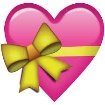 Učiteljica Tatjana  Sunday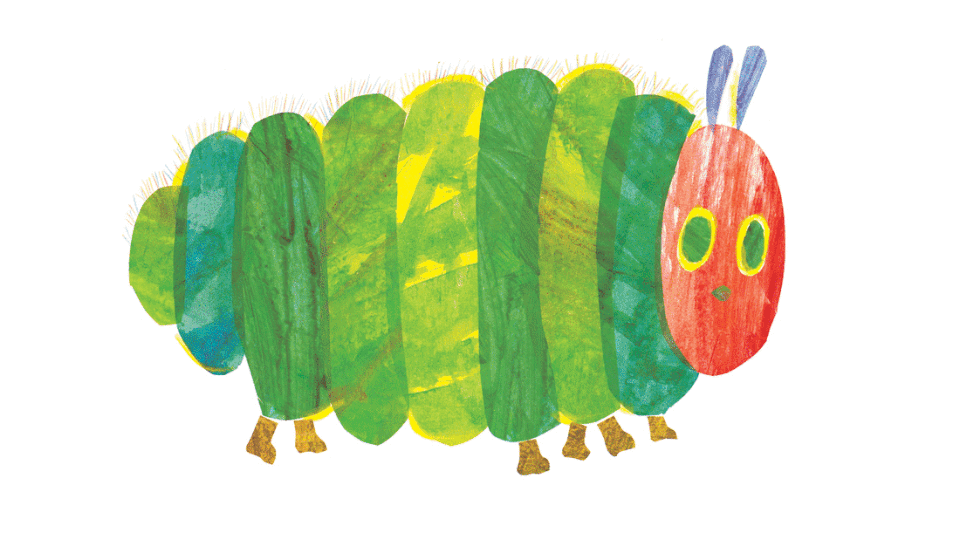 MondayTuesdayWednesdayThursdayFridaySaturday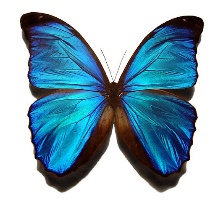 